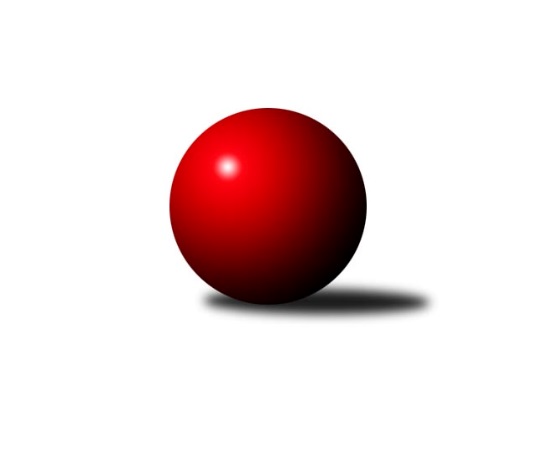 Č.16Ročník 2019/2020	23.4.2024 2. KLM A 2019/2020Statistika 16. kolaTabulka družstev:		družstvo	záp	výh	rem	proh	skore	sety	průměr	body	plné	dorážka	chyby	1.	KK SDS Sadská	16	15	1	0	98.0 : 30.0 	(223.0 : 161.0)	3350	31	2199	1151	19.7	2.	TJ Sokol Duchcov	16	10	1	5	76.5 : 51.5 	(219.0 : 165.0)	3303	21	2203	1099	22.3	3.	TJ Slovan Karlovy Vary	16	9	1	6	66.0 : 62.0 	(197.0 : 187.0)	3280	19	2206	1074	29.9	4.	TJ Červený Kostelec	16	9	0	7	67.0 : 61.0 	(186.0 : 198.0)	3248	18	2161	1087	23.9	5.	TJ Sokol Tehovec	16	8	1	7	67.0 : 61.0 	(203.5 : 180.5)	3282	17	2183	1100	23.1	6.	KK Kosmonosy	16	7	1	8	64.0 : 64.0 	(177.5 : 206.5)	3276	15	2174	1102	22.8	7.	TJ Sokol Kdyně	15	7	0	8	54.0 : 66.0 	(182.5 : 177.5)	3294	14	2194	1100	24.3	8.	TJ Lomnice	16	6	1	9	61.5 : 66.5 	(195.5 : 188.5)	3251	13	2187	1064	25.5	9.	SKK Bohušovice	15	5	1	9	51.0 : 69.0 	(163.0 : 197.0)	3262	11	2184	1078	26.7	10.	Kuželky Aš	15	5	1	9	47.5 : 72.5 	(164.0 : 196.0)	3273	11	2181	1092	27.7	11.	SKK Jičín	16	4	2	10	56.5 : 71.5 	(185.0 : 199.0)	3224	10	2176	1049	32.9	12.	Vltavan Loučovice	15	4	0	11	43.0 : 77.0 	(160.0 : 200.0)	3221	8	2163	1058	32.3Tabulka doma:		družstvo	záp	výh	rem	proh	skore	sety	průměr	body	maximum	minimum	1.	KK SDS Sadská	8	8	0	0	46.0 : 18.0 	(106.0 : 86.0)	3347	16	3408	3219	2.	TJ Červený Kostelec	8	7	0	1	41.0 : 23.0 	(104.5 : 87.5)	3429	14	3459	3344	3.	KK Kosmonosy	11	7	0	4	51.0 : 37.0 	(129.5 : 134.5)	3236	14	3323	3146	4.	TJ Sokol Duchcov	8	6	0	2	39.0 : 25.0 	(107.0 : 85.0)	3410	12	3515	3306	5.	TJ Slovan Karlovy Vary	8	6	0	2	37.0 : 27.0 	(103.0 : 89.0)	3341	12	3450	3206	6.	TJ Lomnice	8	5	1	2	40.5 : 23.5 	(104.0 : 88.0)	3208	11	3324	3137	7.	TJ Sokol Tehovec	8	5	0	3	36.0 : 28.0 	(103.0 : 89.0)	3360	10	3430	3286	8.	TJ Sokol Kdyně	7	4	0	3	26.0 : 30.0 	(85.5 : 82.5)	3335	8	3435	3213	9.	SKK Bohušovice	6	3	1	2	25.0 : 23.0 	(67.0 : 77.0)	3263	7	3320	3184	10.	Kuželky Aš	7	3	1	3	27.5 : 28.5 	(84.5 : 83.5)	3240	7	3316	3173	11.	SKK Jičín	8	2	2	4	32.0 : 32.0 	(99.5 : 92.5)	3273	6	3357	3220	12.	Vltavan Loučovice	7	1	0	6	17.0 : 39.0 	(72.0 : 96.0)	3106	2	3229	3033Tabulka venku:		družstvo	záp	výh	rem	proh	skore	sety	průměr	body	maximum	minimum	1.	KK SDS Sadská	8	7	1	0	52.0 : 12.0 	(117.0 : 75.0)	3351	15	3485	3206	2.	TJ Sokol Duchcov	8	4	1	3	37.5 : 26.5 	(112.0 : 80.0)	3290	9	3434	3172	3.	TJ Sokol Tehovec	8	3	1	4	31.0 : 33.0 	(100.5 : 91.5)	3273	7	3415	3137	4.	TJ Slovan Karlovy Vary	8	3	1	4	29.0 : 35.0 	(94.0 : 98.0)	3272	7	3345	3174	5.	TJ Sokol Kdyně	8	3	0	5	28.0 : 36.0 	(97.0 : 95.0)	3289	6	3416	3107	6.	Vltavan Loučovice	8	3	0	5	26.0 : 38.0 	(88.0 : 104.0)	3236	6	3386	3115	7.	TJ Červený Kostelec	8	2	0	6	26.0 : 38.0 	(81.5 : 110.5)	3225	4	3400	3056	8.	SKK Jičín	8	2	0	6	24.5 : 39.5 	(85.5 : 106.5)	3218	4	3412	3051	9.	Kuželky Aš	8	2	0	6	20.0 : 44.0 	(79.5 : 112.5)	3277	4	3337	3207	10.	SKK Bohušovice	9	2	0	7	26.0 : 46.0 	(96.0 : 120.0)	3262	4	3330	3180	11.	TJ Lomnice	8	1	0	7	21.0 : 43.0 	(91.5 : 100.5)	3256	2	3328	3200	12.	KK Kosmonosy	5	0	1	4	13.0 : 27.0 	(48.0 : 72.0)	3284	1	3380	3182Tabulka podzimní části:		družstvo	záp	výh	rem	proh	skore	sety	průměr	body	doma	venku	1.	KK SDS Sadská	11	11	0	0	71.0 : 17.0 	(159.0 : 105.0)	3355	22 	4 	0 	0 	7 	0 	0	2.	TJ Slovan Karlovy Vary	11	8	1	2	52.0 : 36.0 	(141.0 : 123.0)	3291	17 	5 	0 	0 	3 	1 	2	3.	TJ Sokol Duchcov	11	7	1	3	51.0 : 37.0 	(149.0 : 115.0)	3297	15 	4 	0 	2 	3 	1 	1	4.	KK Kosmonosy	11	7	0	4	51.0 : 37.0 	(129.5 : 134.5)	3236	14 	7 	0 	4 	0 	0 	0	5.	TJ Červený Kostelec	11	7	0	4	49.0 : 39.0 	(132.5 : 131.5)	3267	14 	5 	0 	1 	2 	0 	3	6.	SKK Bohušovice	11	5	0	6	42.0 : 46.0 	(123.5 : 140.5)	3270	10 	3 	0 	2 	2 	0 	4	7.	Kuželky Aš	11	4	1	6	37.0 : 51.0 	(127.5 : 136.5)	3268	9 	2 	1 	1 	2 	0 	5	8.	TJ Sokol Tehovec	11	4	0	7	40.0 : 48.0 	(133.0 : 131.0)	3306	8 	2 	0 	3 	2 	0 	4	9.	TJ Sokol Kdyně	11	4	0	7	36.0 : 52.0 	(131.0 : 133.0)	3277	8 	2 	0 	3 	2 	0 	4	10.	TJ Lomnice	11	3	1	7	39.0 : 49.0 	(126.0 : 138.0)	3243	7 	2 	1 	2 	1 	0 	5	11.	Vltavan Loučovice	11	2	0	9	30.0 : 58.0 	(117.0 : 147.0)	3233	4 	0 	0 	6 	2 	0 	3	12.	SKK Jičín	11	2	0	9	30.0 : 58.0 	(115.0 : 149.0)	3223	4 	0 	0 	4 	2 	0 	5Tabulka jarní části:		družstvo	záp	výh	rem	proh	skore	sety	průměr	body	doma	venku	1.	TJ Sokol Tehovec	5	4	1	0	27.0 : 13.0 	(70.5 : 49.5)	3253	9 	3 	0 	0 	1 	1 	0 	2.	KK SDS Sadská	5	4	1	0	27.0 : 13.0 	(64.0 : 56.0)	3328	9 	4 	0 	0 	0 	1 	0 	3.	TJ Sokol Kdyně	4	3	0	1	18.0 : 14.0 	(51.5 : 44.5)	3351	6 	2 	0 	0 	1 	0 	1 	4.	SKK Jičín	5	2	2	1	26.5 : 13.5 	(70.0 : 50.0)	3252	6 	2 	2 	0 	0 	0 	1 	5.	TJ Sokol Duchcov	5	3	0	2	25.5 : 14.5 	(70.0 : 50.0)	3339	6 	2 	0 	0 	1 	0 	2 	6.	TJ Lomnice	5	3	0	2	22.5 : 17.5 	(69.5 : 50.5)	3265	6 	3 	0 	0 	0 	0 	2 	7.	Vltavan Loučovice	4	2	0	2	13.0 : 19.0 	(43.0 : 53.0)	3200	4 	1 	0 	0 	1 	0 	2 	8.	TJ Červený Kostelec	5	2	0	3	18.0 : 22.0 	(53.5 : 66.5)	3269	4 	2 	0 	0 	0 	0 	3 	9.	Kuželky Aš	4	1	0	3	10.5 : 21.5 	(36.5 : 59.5)	3273	2 	1 	0 	2 	0 	0 	1 	10.	TJ Slovan Karlovy Vary	5	1	0	4	14.0 : 26.0 	(56.0 : 64.0)	3264	2 	1 	0 	2 	0 	0 	2 	11.	SKK Bohušovice	4	0	1	3	9.0 : 23.0 	(39.5 : 56.5)	3232	1 	0 	1 	0 	0 	0 	3 	12.	KK Kosmonosy	5	0	1	4	13.0 : 27.0 	(48.0 : 72.0)	3284	1 	0 	0 	0 	0 	1 	4 Zisk bodů pro družstvo:		jméno hráče	družstvo	body	zápasy	v %	dílčí body	sety	v %	1.	Tomáš Čožík 	TJ Sokol Tehovec  	14	/	15	(93%)	45	/	60	(75%)	2.	Tomáš Bek 	KK SDS Sadská 	14	/	16	(88%)	47	/	64	(73%)	3.	Aleš Košnar 	KK SDS Sadská 	14	/	16	(88%)	44	/	64	(69%)	4.	Václav Hlaváč st.	TJ Slovan Karlovy Vary 	13	/	15	(87%)	50	/	60	(83%)	5.	Jaroslav Procházka 	TJ Sokol Tehovec  	13	/	16	(81%)	45.5	/	64	(71%)	6.	Jiří Zemánek 	TJ Sokol Duchcov 	13	/	16	(81%)	44.5	/	64	(70%)	7.	Luboš Beneš 	KK Kosmonosy  	12	/	15	(80%)	37.5	/	60	(63%)	8.	Jiří Drábek 	SKK Jičín 	11.5	/	15	(77%)	40	/	60	(67%)	9.	Petr Jedlička 	Kuželky Aš 	11.5	/	15	(77%)	37	/	60	(62%)	10.	Lukáš Janko 	TJ Červený Kostelec   	11	/	14	(79%)	31.5	/	56	(56%)	11.	David Machálek 	TJ Sokol Kdyně 	11	/	15	(73%)	43	/	60	(72%)	12.	Martin Schejbal 	KK SDS Sadská 	11	/	15	(73%)	33	/	60	(55%)	13.	Jaroslav Bulant 	TJ Sokol Duchcov 	10.5	/	15	(70%)	40.5	/	60	(68%)	14.	Zdenek Ransdorf 	TJ Sokol Duchcov 	10	/	11	(91%)	35	/	44	(80%)	15.	Milan Perníček 	SKK Bohušovice 	10	/	12	(83%)	32.5	/	48	(68%)	16.	Miroslav Šuba 	Vltavan Loučovice 	10	/	14	(71%)	37	/	56	(66%)	17.	Miloš Civín 	TJ Sokol Duchcov 	10	/	14	(71%)	35.5	/	56	(63%)	18.	Pavel Louda 	SKK Jičín 	10	/	14	(71%)	34.5	/	56	(62%)	19.	Tomáš Pavlík 	TJ Slovan Karlovy Vary 	10	/	15	(67%)	38	/	60	(63%)	20.	Miroslav Bubla 	TJ Lomnice 	10	/	15	(67%)	32	/	60	(53%)	21.	Martin Mýl 	TJ Červený Kostelec   	9	/	13	(69%)	33	/	52	(63%)	22.	Jiří Semerád 	SKK Bohušovice 	9	/	14	(64%)	33.5	/	56	(60%)	23.	Antonín Svoboda 	KK SDS Sadská 	9	/	14	(64%)	32.5	/	56	(58%)	24.	Jiří Vondráček 	KK Kosmonosy  	9	/	14	(64%)	31	/	56	(55%)	25.	Martin Vrbata 	Kuželky Aš 	9	/	15	(60%)	34	/	60	(57%)	26.	Viktor Pytlík 	TJ Sokol Kdyně 	9	/	15	(60%)	33.5	/	60	(56%)	27.	Miroslav Knespl 	TJ Lomnice 	8.5	/	15	(57%)	33	/	60	(55%)	28.	Josef Veverka 	TJ Lomnice 	8	/	14	(57%)	30.5	/	56	(54%)	29.	Josef Gondek 	Vltavan Loučovice 	8	/	14	(57%)	30	/	56	(54%)	30.	Tomáš Svoboda 	SKK Bohušovice 	8	/	15	(53%)	29	/	60	(48%)	31.	Bohumil Maněna 	TJ Lomnice 	8	/	16	(50%)	29.5	/	64	(46%)	32.	Štěpán Diosegi 	TJ Lomnice 	7	/	10	(70%)	26.5	/	40	(66%)	33.	Štěpán Schuster 	TJ Červený Kostelec   	7	/	12	(58%)	26.5	/	48	(55%)	34.	Jindřich Dvořák 	TJ Sokol Kdyně 	7	/	13	(54%)	27	/	52	(52%)	35.	František Černý 	SKK Jičín 	7	/	14	(50%)	25	/	56	(45%)	36.	Jakub Šmidlík 	TJ Sokol Tehovec  	7	/	15	(47%)	28	/	60	(47%)	37.	Petr Miláček 	KK SDS Sadská 	7	/	15	(47%)	25	/	60	(42%)	38.	Ondřej Mrkos 	TJ Červený Kostelec   	7	/	16	(44%)	27	/	64	(42%)	39.	Václav Krysl 	TJ Slovan Karlovy Vary 	6	/	11	(55%)	23.5	/	44	(53%)	40.	Václav Pešek 	KK SDS Sadská 	6	/	11	(55%)	21.5	/	44	(49%)	41.	Jaroslav Suchánek 	Vltavan Loučovice 	6	/	11	(55%)	19	/	44	(43%)	42.	Ota Maršát st.	Kuželky Aš 	6	/	12	(50%)	21	/	48	(44%)	43.	Dušan Plocek 	KK Kosmonosy  	6	/	13	(46%)	26	/	52	(50%)	44.	Daniel Balcar 	TJ Červený Kostelec   	6	/	13	(46%)	21.5	/	52	(41%)	45.	Pavel Staša 	TJ Slovan Karlovy Vary 	6	/	14	(43%)	21.5	/	56	(38%)	46.	Jaromír Hnát 	SKK Bohušovice 	6	/	15	(40%)	26.5	/	60	(44%)	47.	Pavel Kaan 	SKK Jičín 	5	/	7	(71%)	17	/	28	(61%)	48.	Josef Krotký 	TJ Lomnice 	5	/	7	(71%)	16.5	/	28	(59%)	49.	Jaroslav Soukup 	SKK Jičín 	5	/	11	(45%)	19.5	/	44	(44%)	50.	Tomáš Beck st.	TJ Slovan Karlovy Vary 	5	/	12	(42%)	21.5	/	48	(45%)	51.	Radek Tajč 	KK Kosmonosy  	5	/	12	(42%)	18.5	/	48	(39%)	52.	Josef Fidrant 	TJ Sokol Kdyně 	5	/	13	(38%)	26	/	52	(50%)	53.	Petr Kolář 	SKK Jičín 	5	/	13	(38%)	22.5	/	52	(43%)	54.	Jiří Benda st.	TJ Sokol Kdyně 	5	/	14	(36%)	22.5	/	56	(40%)	55.	František Kopecký 	TJ Sokol Duchcov 	5	/	14	(36%)	19	/	56	(34%)	56.	Jaroslav Bulant 	Kuželky Aš 	5	/	15	(33%)	29.5	/	60	(49%)	57.	Pavel Říha 	KK Kosmonosy  	4	/	6	(67%)	12.5	/	24	(52%)	58.	Petr Šmidlík 	TJ Sokol Tehovec  	4	/	9	(44%)	18	/	36	(50%)	59.	Jiří Müller 	TJ Sokol Duchcov 	4	/	9	(44%)	16	/	36	(44%)	60.	Tomáš Bajtalon 	KK Kosmonosy  	4	/	12	(33%)	18.5	/	48	(39%)	61.	Lukáš Dařílek 	SKK Bohušovice 	4	/	13	(31%)	19	/	52	(37%)	62.	Jaroslav Páv 	TJ Slovan Karlovy Vary 	4	/	14	(29%)	22	/	56	(39%)	63.	Pavel Novák 	TJ Červený Kostelec   	3	/	3	(100%)	11	/	12	(92%)	64.	Jan Renka st.	KK SDS Sadská 	3	/	5	(60%)	9	/	20	(45%)	65.	Petr Novák 	KK Kosmonosy  	3	/	5	(60%)	8.5	/	20	(43%)	66.	Vladimír Matějka 	TJ Sokol Tehovec  	3	/	6	(50%)	12.5	/	24	(52%)	67.	Radek Šlouf 	Vltavan Loučovice 	3	/	6	(50%)	11	/	24	(46%)	68.	Josef Kupka 	TJ Červený Kostelec   	3	/	9	(33%)	15	/	36	(42%)	69.	Jan Ransdorf 	TJ Sokol Duchcov 	3	/	10	(30%)	21.5	/	40	(54%)	70.	Jiří Šťastný 	TJ Sokol Tehovec  	3	/	10	(30%)	16.5	/	40	(41%)	71.	Tomáš Timura 	TJ Sokol Kdyně 	3	/	11	(27%)	18	/	44	(41%)	72.	Petr Seidl 	TJ Sokol Tehovec  	3	/	11	(27%)	16	/	44	(36%)	73.	Robert Weis 	Vltavan Loučovice 	3	/	12	(25%)	17.5	/	48	(36%)	74.	Libor Dušek 	Vltavan Loučovice 	3	/	13	(23%)	22.5	/	52	(43%)	75.	Jaroslav Chvojka 	SKK Bohušovice 	2	/	2	(100%)	5	/	8	(63%)	76.	Věroslav Řípa 	KK Kosmonosy  	2	/	3	(67%)	6	/	12	(50%)	77.	Václav Schejbal 	KK SDS Sadská 	2	/	4	(50%)	11	/	16	(69%)	78.	Dalibor Chráska 	TJ Červený Kostelec   	2	/	5	(40%)	11	/	20	(55%)	79.	Jaromír Fabián 	KK Kosmonosy  	2	/	6	(33%)	10	/	24	(42%)	80.	Hubert Guba 	TJ Lomnice 	2	/	9	(22%)	15	/	36	(42%)	81.	Jaroslav Soukup 	SKK Jičín 	2	/	11	(18%)	13	/	44	(30%)	82.	Jan Smolena 	Vltavan Loučovice 	2	/	12	(17%)	16	/	48	(33%)	83.	Martin Hurta 	Kuželky Aš 	2	/	13	(15%)	19	/	52	(37%)	84.	Jaroslav Solín 	Kuželky Aš 	2	/	13	(15%)	18.5	/	52	(36%)	85.	Luboš Kolařík 	SKK Jičín 	1	/	1	(100%)	2	/	4	(50%)	86.	Miroslav Handšuh 	TJ Slovan Karlovy Vary 	1	/	2	(50%)	5	/	8	(63%)	87.	Ladislav Šourek 	SKK Bohušovice 	1	/	2	(50%)	3	/	8	(38%)	88.	Petr Vaněk 	TJ Červený Kostelec   	1	/	2	(50%)	3	/	8	(38%)	89.	Radek Šípek 	SKK Bohušovice 	1	/	4	(25%)	4	/	16	(25%)	90.	Roman Bureš 	SKK Jičín 	1	/	5	(20%)	7	/	20	(35%)	91.	Jaroslav Doškář 	KK Kosmonosy  	1	/	7	(14%)	7	/	28	(25%)	92.	Martin Bílek 	TJ Sokol Tehovec  	1	/	9	(11%)	14.5	/	36	(40%)	93.	Jiří Guba 	TJ Lomnice 	1	/	10	(10%)	12.5	/	40	(31%)	94.	Radek Horák 	KK Kosmonosy  	0	/	1	(0%)	2	/	4	(50%)	95.	Marcel Toužimský 	TJ Slovan Karlovy Vary 	0	/	1	(0%)	2	/	4	(50%)	96.	Jan Ringel 	SKK Jičín 	0	/	1	(0%)	1.5	/	4	(38%)	97.	Luděk Stříž 	TJ Slovan Karlovy Vary 	0	/	1	(0%)	1	/	4	(25%)	98.	Ladislav Koláček 	SKK Bohušovice 	0	/	1	(0%)	1	/	4	(25%)	99.	Václav Veselý 	Kuželky Aš 	0	/	1	(0%)	1	/	4	(25%)	100.	Petr Beseda 	TJ Slovan Karlovy Vary 	0	/	1	(0%)	0	/	4	(0%)	101.	Josef Otta ml.	TJ Sokol Duchcov 	0	/	1	(0%)	0	/	4	(0%)	102.	Roman Filip 	SKK Bohušovice 	0	/	2	(0%)	3.5	/	8	(44%)	103.	Martin Jirkal 	Vltavan Loučovice 	0	/	2	(0%)	2	/	8	(25%)	104.	Martin Perníček 	SKK Bohušovice 	0	/	4	(0%)	4	/	16	(25%)	105.	Jan Klíma 	SKK Bohušovice 	0	/	4	(0%)	2	/	16	(13%)	106.	Tomáš Beck ml.	TJ Slovan Karlovy Vary 	0	/	5	(0%)	4.5	/	20	(23%)	107.	Václav Pilař 	Kuželky Aš 	0	/	5	(0%)	3	/	20	(15%)	108.	David Grössl 	TJ Sokol Kdyně 	0	/	8	(0%)	11.5	/	32	(36%)Průměry na kuželnách:		kuželna	průměr	plné	dorážka	chyby	výkon na hráče	1.	SKK Nachod, 1-4	3390	2246	1143	24.2	(565.0)	2.	Duchcov, 1-4	3381	2240	1140	24.0	(563.5)	3.	Poděbrady, 1-4	3345	2230	1114	22.1	(557.6)	4.	TJ Sokol Kdyně, 1-4	3323	2211	1111	23.0	(553.9)	5.	Přelouč, 1-4	3317	2222	1094	26.3	(552.9)	6.	Karlovy Vary, 1-4	3306	2208	1097	26.4	(551.1)	7.	SKK Jičín, 1-4	3274	2197	1076	29.9	(545.8)	8.	Bohušovice, 1-4	3263	2158	1105	21.2	(543.9)	9.	Kuželky Aš, 1-4	3234	2166	1067	25.2	(539.1)	10.	KK Kosmonosy, 3-6	3225	2164	1060	27.4	(537.5)	11.	Lomnice, 1-4	3189	2158	1030	29.4	(531.5)	12.	Nové Hrady, 1-4	3146	2121	1024	29.3	(524.3)Nejlepší výkony na kuželnách:SKK Nachod, 1-4KK SDS Sadská	3485	3. kolo	Lukáš Janko 	TJ Červený Kostelec  	646	13. koloTJ Červený Kostelec  	3459	4. kolo	Tomáš Bek 	KK SDS Sadská	633	3. koloTJ Červený Kostelec  	3454	13. kolo	Martin Mýl 	TJ Červený Kostelec  	631	6. koloTJ Červený Kostelec  	3452	16. kolo	Jiří Drábek 	SKK Jičín	631	8. koloTJ Červený Kostelec  	3452	6. kolo	Martin Mýl 	TJ Červený Kostelec  	628	4. koloTJ Červený Kostelec  	3449	10. kolo	Štěpán Schuster 	TJ Červený Kostelec  	626	10. koloTJ Červený Kostelec  	3424	8. kolo	Daniel Balcar 	TJ Červený Kostelec  	615	6. koloTJ Sokol Kdyně	3403	4. kolo	Ondřej Mrkos 	TJ Červený Kostelec  	615	16. koloTJ Červený Kostelec  	3398	1. kolo	Jaroslav Bulant 	TJ Sokol Duchcov	615	16. koloTJ Sokol Tehovec 	3384	6. kolo	Ondřej Mrkos 	TJ Červený Kostelec  	611	4. koloDuchcov, 1-4TJ Sokol Duchcov	3515	8. kolo	Zdenek Ransdorf 	TJ Sokol Duchcov	660	5. koloTJ Sokol Duchcov	3501	13. kolo	Zdenek Ransdorf 	TJ Sokol Duchcov	637	10. koloTJ Sokol Duchcov	3451	10. kolo	Zdenek Ransdorf 	TJ Sokol Duchcov	628	8. koloKK SDS Sadská	3435	7. kolo	Pavel Kaan 	SKK Jičín	626	10. koloTJ Sokol Duchcov	3419	5. kolo	Jaroslav Procházka 	TJ Sokol Tehovec 	616	8. koloTJ Sokol Tehovec 	3415	8. kolo	Jaroslav Bulant 	TJ Sokol Duchcov	608	13. koloSKK Jičín	3412	10. kolo	Jan Ransdorf 	TJ Sokol Duchcov	608	3. koloTJ Sokol Duchcov	3403	3. kolo	Jiří Zemánek 	TJ Sokol Duchcov	606	8. koloTJ Červený Kostelec  	3400	5. kolo	Zdenek Ransdorf 	TJ Sokol Duchcov	605	3. koloTJ Sokol Duchcov	3368	7. kolo	Jiří Zemánek 	TJ Sokol Duchcov	604	10. koloPoděbrady, 1-4KK SDS Sadská	3436	9. kolo	Jaroslav Procházka 	TJ Sokol Tehovec 	613	7. koloTJ Sokol Tehovec 	3430	5. kolo	Jaroslav Procházka 	TJ Sokol Tehovec 	606	15. koloTJ Sokol Kdyně	3416	7. kolo	Tomáš Čožík 	TJ Sokol Tehovec 	602	12. koloVltavan Loučovice	3386	10. kolo	Jaroslav Procházka 	TJ Sokol Tehovec 	601	10. koloTJ Sokol Tehovec 	3383	13. kolo	Jaroslav Procházka 	TJ Sokol Tehovec 	600	13. koloTJ Sokol Tehovec 	3363	7. kolo	Jaroslav Páv 	TJ Slovan Karlovy Vary	600	13. koloTJ Sokol Tehovec 	3360	9. kolo	Josef Gondek 	Vltavan Loučovice	600	10. koloTJ Sokol Tehovec 	3360	3. kolo	Jaroslav Procházka 	TJ Sokol Tehovec 	599	3. koloTJ Sokol Tehovec 	3354	15. kolo	Jiří Benda st.	TJ Sokol Kdyně	597	7. koloTJ Sokol Tehovec 	3346	12. kolo	Jiří Šťastný 	TJ Sokol Tehovec 	595	12. koloTJ Sokol Kdyně, 1-4TJ Sokol Kdyně	3435	3. kolo	Zdenek Ransdorf 	TJ Sokol Duchcov	640	6. koloTJ Sokol Duchcov	3434	6. kolo	David Machálek 	TJ Sokol Kdyně	623	15. koloTJ Sokol Kdyně	3410	1. kolo	David Machálek 	TJ Sokol Kdyně	612	3. koloTJ Sokol Kdyně	3379	15. kolo	Viktor Pytlík 	TJ Sokol Kdyně	610	15. koloTJ Sokol Kdyně	3328	13. kolo	Petr Jedlička 	Kuželky Aš	603	1. koloVltavan Loučovice	3325	8. kolo	David Machálek 	TJ Sokol Kdyně	599	13. koloSKK Bohušovice	3316	3. kolo	Miroslav Šuba 	Vltavan Loučovice	598	8. koloTJ Sokol Kdyně	3312	8. kolo	Martin Vrbata 	Kuželky Aš	598	1. koloKK SDS Sadská	3296	5. kolo	Jiří Benda st.	TJ Sokol Kdyně	596	1. koloTJ Lomnice	3275	13. kolo	David Machálek 	TJ Sokol Kdyně	594	5. koloPřelouč, 1-4KK SDS Sadská	3408	15. kolo	Aleš Košnar 	KK SDS Sadská	618	15. koloKK SDS Sadská	3383	12. kolo	Václav Schejbal 	KK SDS Sadská	612	2. koloKK Kosmonosy 	3380	15. kolo	Josef Fidrant 	TJ Sokol Kdyně	601	16. koloKK SDS Sadská	3374	14. kolo	Martin Vrbata 	Kuželky Aš	599	8. koloKK SDS Sadská	3366	2. kolo	Lukáš Dařílek 	SKK Bohušovice	591	12. koloKK SDS Sadská	3352	10. kolo	Tomáš Bek 	KK SDS Sadská	590	10. koloKK SDS Sadská	3346	16. kolo	Pavel Novák 	TJ Červený Kostelec  	589	14. koloSKK Bohušovice	3330	12. kolo	David Machálek 	TJ Sokol Kdyně	589	16. koloKK SDS Sadská	3327	8. kolo	Petr Miláček 	KK SDS Sadská	587	15. koloTJ Sokol Kdyně	3318	16. kolo	František Černý 	SKK Jičín	586	2. koloKarlovy Vary, 1-4TJ Slovan Karlovy Vary	3450	7. kolo	Tomáš Pavlík 	TJ Slovan Karlovy Vary	646	9. koloTJ Slovan Karlovy Vary	3430	9. kolo	Václav Hlaváč st.	TJ Slovan Karlovy Vary	634	9. koloTJ Slovan Karlovy Vary	3416	2. kolo	Karel Bašek 	TJ Slovan Karlovy Vary	620	16. koloTJ Slovan Karlovy Vary	3367	4. kolo	Václav Hlaváč st.	TJ Slovan Karlovy Vary	617	2. koloTJ Sokol Tehovec 	3338	2. kolo	Pavel Louda 	SKK Jičín	616	4. koloTJ Slovan Karlovy Vary	3336	16. kolo	Tomáš Pavlík 	TJ Slovan Karlovy Vary	615	2. koloTJ Sokol Duchcov	3320	12. kolo	Václav Hlaváč st.	TJ Slovan Karlovy Vary	615	7. koloVltavan Loučovice	3299	14. kolo	Tomáš Pavlík 	TJ Slovan Karlovy Vary	611	7. koloKuželky Aš	3284	7. kolo	Václav Hlaváč st.	TJ Slovan Karlovy Vary	604	4. koloKK Kosmonosy 	3282	16. kolo	Tomáš Čožík 	TJ Sokol Tehovec 	604	2. koloSKK Jičín, 1-4SKK Jičín	3357	15. kolo	Jaroslav Procházka 	TJ Sokol Tehovec 	624	11. koloSKK Jičín	3337	12. kolo	Jiří Drábek 	SKK Jičín	596	14. koloTJ Sokol Kdyně	3331	9. kolo	Tomáš Bek 	KK SDS Sadská	594	13. koloKK Kosmonosy 	3322	14. kolo	Jiří Drábek 	SKK Jičín	591	11. koloTJ Sokol Tehovec 	3309	11. kolo	Milan Perníček 	SKK Bohušovice	585	7. koloKuželky Aš	3303	5. kolo	Jaroslav Soukup 	SKK Jičín	584	15. koloSKK Bohušovice	3291	7. kolo	Petr Kolář 	SKK Jičín	582	12. koloSKK Jičín	3286	14. kolo	Jiří Drábek 	SKK Jičín	582	9. koloKK SDS Sadská	3278	13. kolo	František Černý 	SKK Jičín	581	12. koloSKK Jičín	3272	9. kolo	Jiří Vondráček 	KK Kosmonosy 	581	14. koloBohušovice, 1-4KK SDS Sadská	3337	1. kolo	Zdenek Ransdorf 	TJ Sokol Duchcov	614	4. koloTJ Sokol Duchcov	3326	4. kolo	Lukáš Janko 	TJ Červený Kostelec  	608	2. koloSKK Bohušovice	3320	4. kolo	Jiří Semerád 	SKK Bohušovice	600	1. koloSKK Bohušovice	3300	6. kolo	Aleš Košnar 	KK SDS Sadská	595	1. koloSKK Bohušovice	3281	2. kolo	Miroslav Šuba 	Vltavan Loučovice	592	6. koloSKK Bohušovice	3260	10. kolo	Milan Perníček 	SKK Bohušovice	591	6. koloVltavan Loučovice	3260	6. kolo	Milan Perníček 	SKK Bohušovice	584	2. koloTJ Červený Kostelec  	3257	2. kolo	Jaroslav Bulant 	TJ Sokol Duchcov	584	4. koloSKK Bohušovice	3232	1. kolo	Jiří Semerád 	SKK Bohušovice	581	4. koloKuželky Aš	3207	10. kolo	Josef Gondek 	Vltavan Loučovice	581	6. koloKuželky Aš, 1-4TJ Sokol Kdyně	3382	12. kolo	Jaroslav Procházka 	TJ Sokol Tehovec 	599	14. koloKuželky Aš	3316	4. kolo	Jaroslav Bulant 	Kuželky Aš	590	9. koloKuželky Aš	3270	2. kolo	Petr Jedlička 	Kuželky Aš	589	2. koloTJ Červený Kostelec  	3249	11. kolo	Petr Jedlička 	Kuželky Aš	589	4. koloKuželky Aš	3243	12. kolo	Tomáš Timura 	TJ Sokol Kdyně	589	12. koloKuželky Aš	3235	9. kolo	Martin Vrbata 	Kuželky Aš	586	16. koloKuželky Aš	3231	16. kolo	David Machálek 	TJ Sokol Kdyně	586	12. koloTJ Lomnice	3222	9. kolo	Pavel Louda 	SKK Jičín	580	16. koloKuželky Aš	3215	11. kolo	Martin Vrbata 	Kuželky Aš	579	4. koloSKK Jičín	3201	16. kolo	Jaroslav Bulant 	Kuželky Aš	576	4. koloKK Kosmonosy, 3-6TJ Slovan Karlovy Vary	3345	5. kolo	Radek Tajč 	KK Kosmonosy 	603	5. koloKK SDS Sadská	3332	4. kolo	Jiří Zemánek 	TJ Sokol Duchcov	601	11. koloKK Kosmonosy 	3323	5. kolo	Jiří Semerád 	SKK Bohušovice	592	8. koloKK Kosmonosy 	3320	2. kolo	Luboš Beneš 	KK Kosmonosy 	589	2. koloKK Kosmonosy 	3317	7. kolo	Josef Veverka 	TJ Lomnice	588	7. koloKK Kosmonosy 	3296	9. kolo	Tomáš Pavlík 	TJ Slovan Karlovy Vary	587	5. koloKK Kosmonosy 	3265	8. kolo	Luboš Beneš 	KK Kosmonosy 	586	7. koloSKK Bohušovice	3247	8. kolo	Dušan Plocek 	KK Kosmonosy 	580	2. koloKuželky Aš	3243	6. kolo	Václav Schejbal 	KK SDS Sadská	579	4. koloKK Kosmonosy 	3234	10. kolo	Václav Hlaváč st.	TJ Slovan Karlovy Vary	578	5. koloLomnice, 1-4TJ Lomnice	3324	16. kolo	Václav Hlaváč st.	TJ Slovan Karlovy Vary	615	8. koloTJ Lomnice	3287	12. kolo	Štěpán Diosegi 	TJ Lomnice	599	16. koloTJ Lomnice	3272	14. kolo	Josef Krotký 	TJ Lomnice	594	16. koloTJ Slovan Karlovy Vary	3261	8. kolo	Jaroslav Procházka 	TJ Sokol Tehovec 	591	4. koloTJ Sokol Duchcov	3246	14. kolo	Zdenek Ransdorf 	TJ Sokol Duchcov	586	14. koloSKK Bohušovice	3234	11. kolo	Miroslav Knespl 	TJ Lomnice	582	11. koloTJ Sokol Tehovec 	3202	4. kolo	Miroslav Bubla 	TJ Lomnice	580	14. koloTJ Lomnice	3186	2. kolo	Josef Krotký 	TJ Lomnice	579	2. koloTJ Lomnice	3179	6. kolo	Jaromír Hnát 	SKK Bohušovice	578	11. koloVltavan Loučovice	3157	16. kolo	Jiří Zemánek 	TJ Sokol Duchcov	572	14. koloNové Hrady, 1-4TJ Sokol Duchcov	3240	9. kolo	Václav Hlaváč st.	TJ Slovan Karlovy Vary	626	3. koloVltavan Loučovice	3229	13. kolo	Zdenek Ransdorf 	TJ Sokol Duchcov	614	9. koloTJ Slovan Karlovy Vary	3228	3. kolo	Tomáš Bek 	KK SDS Sadská	581	11. koloKuželky Aš	3215	15. kolo	Martin Vrbata 	Kuželky Aš	575	15. koloKK SDS Sadská	3206	11. kolo	Josef Gondek 	Vltavan Loučovice	573	13. koloTJ Lomnice	3200	5. kolo	Miloš Civín 	TJ Sokol Duchcov	572	9. koloKK Kosmonosy 	3182	13. kolo	Jan Smolena 	Vltavan Loučovice	571	3. koloVltavan Loučovice	3168	5. kolo	Štěpán Diosegi 	TJ Lomnice	570	5. koloVltavan Loučovice	3163	15. kolo	Jiří Vondráček 	KK Kosmonosy 	561	13. koloVltavan Loučovice	3112	9. kolo	Libor Dušek 	Vltavan Loučovice	556	11. koloČetnost výsledků:	8.0 : 0.0	2x	7.0 : 1.0	11x	6.0 : 2.0	24x	5.0 : 3.0	18x	4.5 : 3.5	2x	4.0 : 4.0	5x	3.0 : 5.0	9x	2.0 : 6.0	16x	1.0 : 7.0	6x	0.0 : 8.0	2x